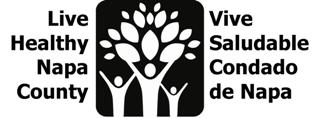 LIVE HEALTHY NAPA COUNTY	Leadership Collaborative (LLC) Meeting	HHSA South Campus: Building A, Madrone Conference Room (1st Floor)January 9, 2017	1:30pm – 3:00pm  
Meeting Objectives:Discuss & determine priorities for LHNC effortsProvide direction on action itemsMEETING AGENDA Overview of Agenda – Joelle Gallagher – (Information)  1:30 – 1:35pmUpdate on  Community Leader Election Response meeting – Alissa Gentille -  (Information) 1:35 – 1:45pmLHNC Systems Change Retreat  (Information) (Discussion) 1:45pm - 2:05pmFraming Systems ChangeRetreat date/locationDiscussion and action itemsWhole Person Care grant – Mitch Wippern  (Information) (Discussion) 2:05 – 2:45pmPresentationDiscussionAnnouncements  (Information) (Discussion) 2:45 – 2:55pmNext LHNC Partner meeting (2/13) is County holiday – decision needed from LLC on whether to cancel, reschedule, or hold meeting without County staff  - Jennifer HCall for Link to LHNC Newsletter items  - Cara MaeOther announcementsMeeting Plus/Deltas  - Alissa Gentille - (Discussion) 2:55 – 3:00pm